Информация о рассмотрении представления 6 октября  2023 года было получено представление  Прокуратуры Лесного района об устранении нарушений законодательства в сфере защиты прав инвалидов  МОУ «Телятниковская ООШ» №49-2023 от 25.09.2023 года .6 октября  2023  года данное представление было рассмотрено на общем собрании трудового коллектива  с участием помощника  прокурора Лесного района М.А.Урусовой.  Ответственным за данное направление деятельности школы является директор школы Н.В.Буцкая.   На данный момент заключен договор на изготовление табличек шрифтом Брайля  с ООО «Мир полиграфии» г. Тверь  и передан счет  на оплату в централизованную бухгалтерию. Скан-копию договора и счета прилагаем. Отчет о том, что таблички с наименованием, графиком работы и планом здания школы в  шрифте Брайля размещены на входе в здание, будет направлен позднее. 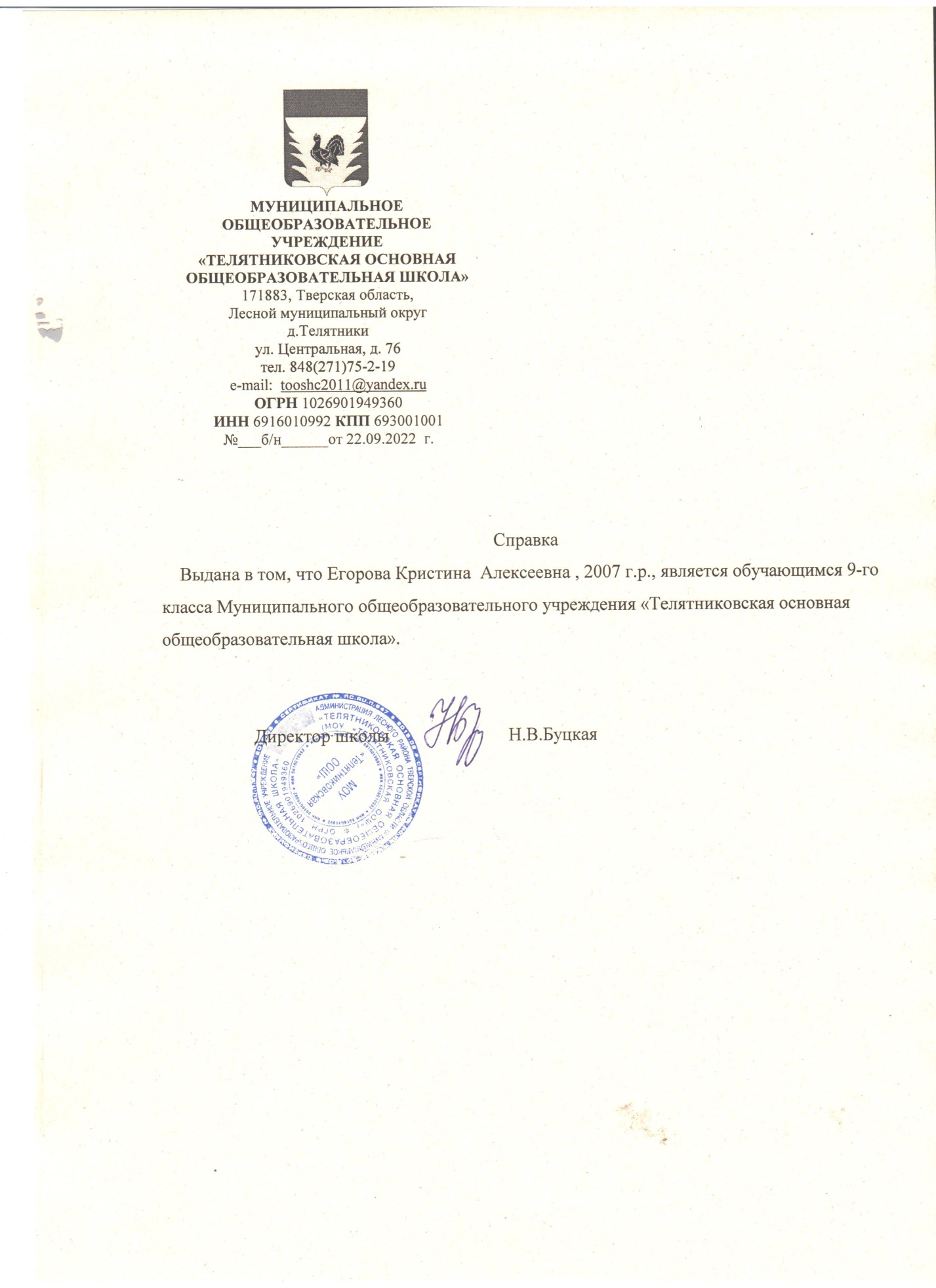 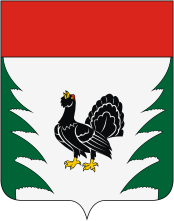 МУНИЦИПАЛЬНОЕОБЩЕОБРАЗОВАТЕЛЬНОЕУЧРЕЖДЕНИЕ«ТЕЛЯТНИКОВСКАЯ ОСНОВНАЯОБЩЕОБРАЗОВАТЕЛЬНАЯ ШКОЛА»171883, Тверская область,Лесной муниципальный округд.Телятникиул. Центральная, д. 76тел. 848(271)75-2-19е-mail:  tooshс2011@yandex.ruОГРН 1026901949360ИНН 6916010992 КПП 693001001_______от __________20___г.№б/н   от 23 октября  2023 года Прокуратура Лесного района 